Відділ освіти Богуславської районної державної адміністраціїБогуславський районний центр дитячої та юнацької творчостіОбласний конкурс на кращий навчально-методичний матеріал з науково-технічної творчості  Методична розробка заняттяТехніка модульного оріґамі.«Хризантема»Заняття підготувала:Яцун Оксана Григорівна,керівник гуртка «Паперопластика»Богуславського районного центру дитячої та юнацької творчості2017Тема: Техніка модульного оріґамі. «Хризантема».Мета: Навчити дітей виготовляти декоративні квіти в техніці модульного оріґамі, закріпити вміння складати модулі.Розвивати просторове уявлення та вміти працювати з об’ємними предметами, стимулювати розвиток пам’яті, вміння концентрувати увагу.Виховувати поважне ставлення до природи рідного краю, любов до прекрасного, відповідальність щодо збереження навколишнього середовища, акуратність, старанність.Тип заняття: комбіноване.Форма заняття: групове (гуртківці другого року навчання).Обладнання та матеріали: двосторонній кольоровий папір, ножиці, клей, зразок виробу, наочні посібники.План проведення Хід заняттяВступна частинаПеревірка готовності гуртківців до заняття, організація робочих місць.Керівник: Добрий день, любі діти! Я дуже рада знов бачити всіх вас на занятті нашого гуртка. Сьогодні пропоную почати з гарного настрою. А що на вашу думку сприяє гарному настрою?(Діти відповідають: посмішки, подарунки, компліменти)Керівник: Все правильно. Тож давайте і ми покращимо одне одному настрій та скажемо своєму сусіду комплімент.(Діти по черзі говорять один-одному компліменти)Керівник: Що ж діточки, дуже гарно Ви компліменти говорили, Скажу вам, просто ідеальнуОцінку всі ви заслужили.Ну що ж, сподіваюсь що ці щирі слова зігріли ваші серця і хоч трохи покращили вам настрій. А що, на вашу думку, може ще покращити настрій, особливо жінкам та дівчатам?(Діти відповідають: подарунки, компліменти, квіти)Керівник: Правильно, дівчата, як правило, дуже люблять квіти та іноді надають їм перевагу частіше, ніж коштовностям.Я квітку лісову не стану рвати, ЇЇ додому я не понесу.Бо вдома їй джмеля не погойдатиІ не попити ранками росу.І не стеблинку,гілку чи травинкуЯ не ображу, це страшенний гріх, Бо в кожній з них живе тремка жевинка,Що світиться довірою до всіх.Нам доля дарувала це добро, Руками прадідів доглянуте дбайливо,Тож бережіть його, як птиці-жар перо,Це найбагатше в світі диво.Ми з вами дослухались до порад цього гарного вірша і щоб не знищувати дарма дари природи, спробуємо відтворити їх самі за допомогою підручного матеріалу, зокрема, паперу. Скористаймося для цього вже знайомою нам технікою модульного оріґамі . ІІ. Основна частина2.1. Пояснення нового матеріалу.Керівник: Сьогодні на занятті ми будемо робити осінню квітку хризантеми технікою модульного оріґамі .А хризантема знай собі – цвіте!Сміється прямо в очі сірій днині,Ще й журавлів в дорогу проведе,І слухатиме пісню журавлину.Ця квітка – королева у саду,Сніжинку першу збереже в долонці.І я щодня вклонитись їй ідуОсінній квітці, схожій так на сонце.Для виготовлення однієї хризантеми потрібно 110 листочків паперу розміром 5,2×7,4 см. Скласти з них 20 модулів червоного кольору, 60 модулів рожевого кольору і 30 модулів зеленого кольору.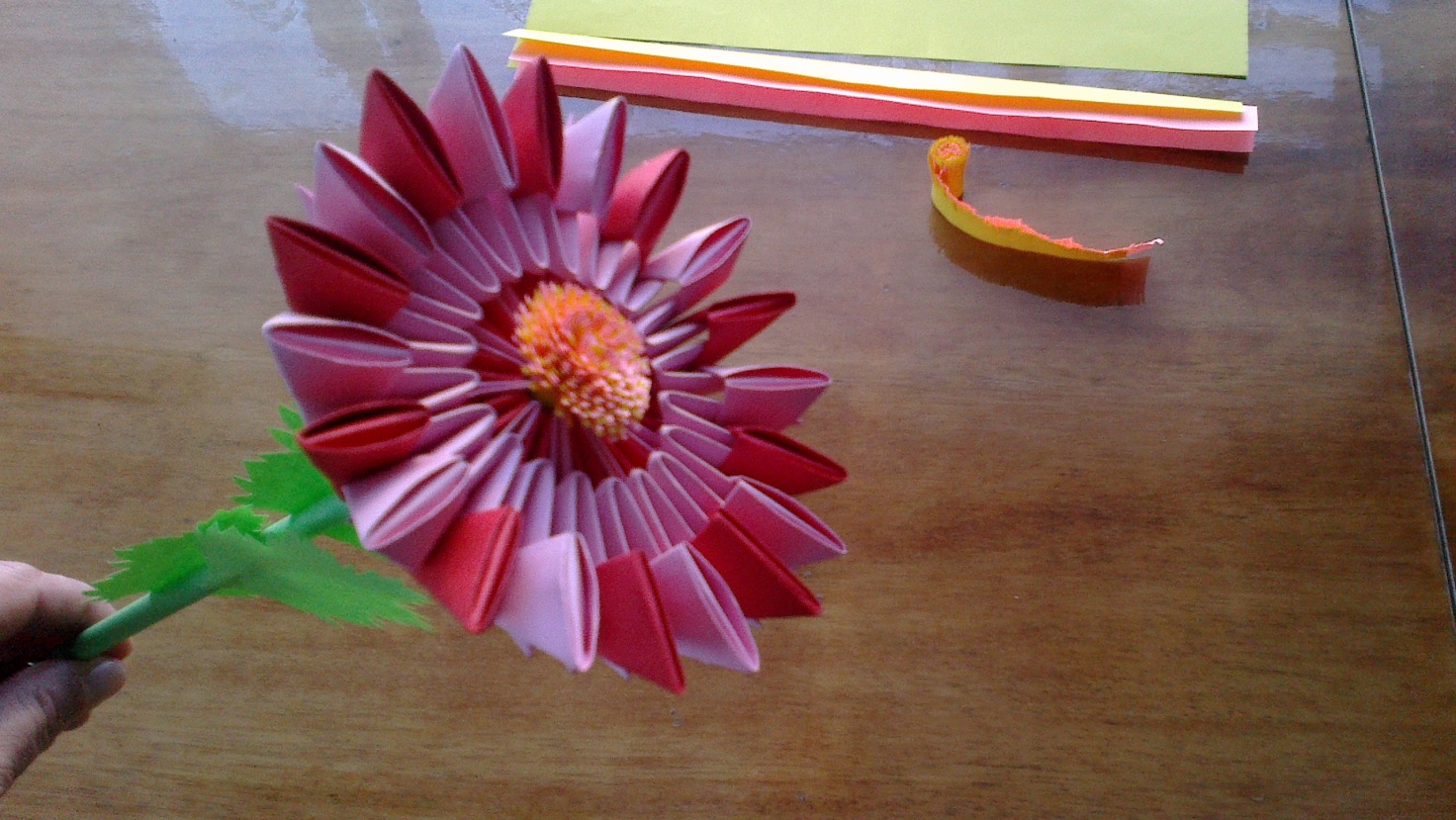 Спочатку складіть основу квітки в кільце з 3 рядків, в кожному ряду по 10 модулів зеленого кольору.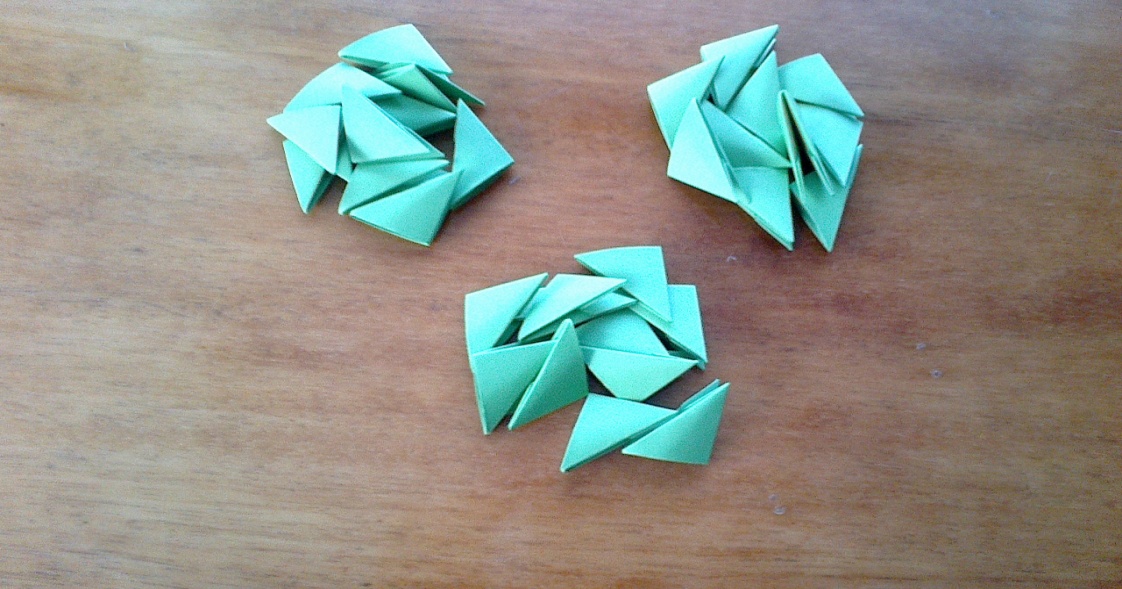 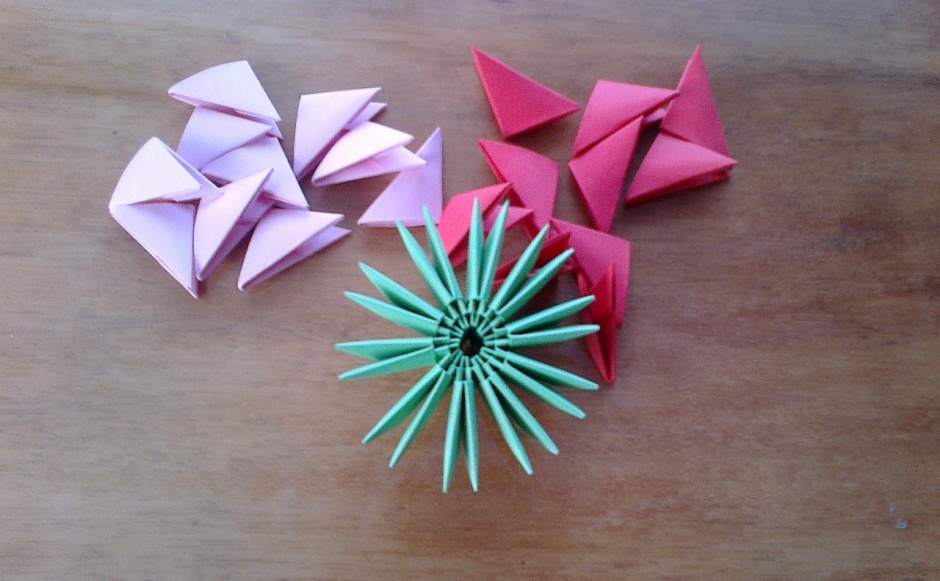 В четвертому ряду прикріпити по колу модулі червоного кольору, довгою стороною вгору, а прямими кутами вниз.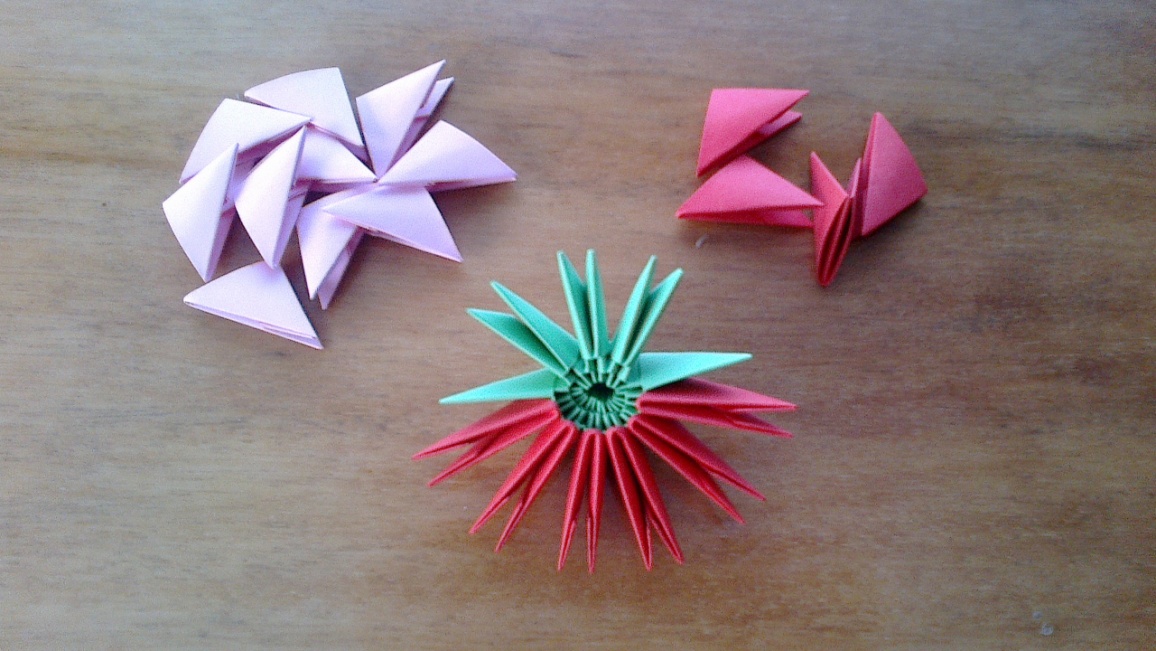 Потім модулями 4-го рядка добавити по одному модулю рожевого кольору, щоб збільшити загальну кількість модулів з 10 до 20, закріплюючи їх модулями 5-го рядка. 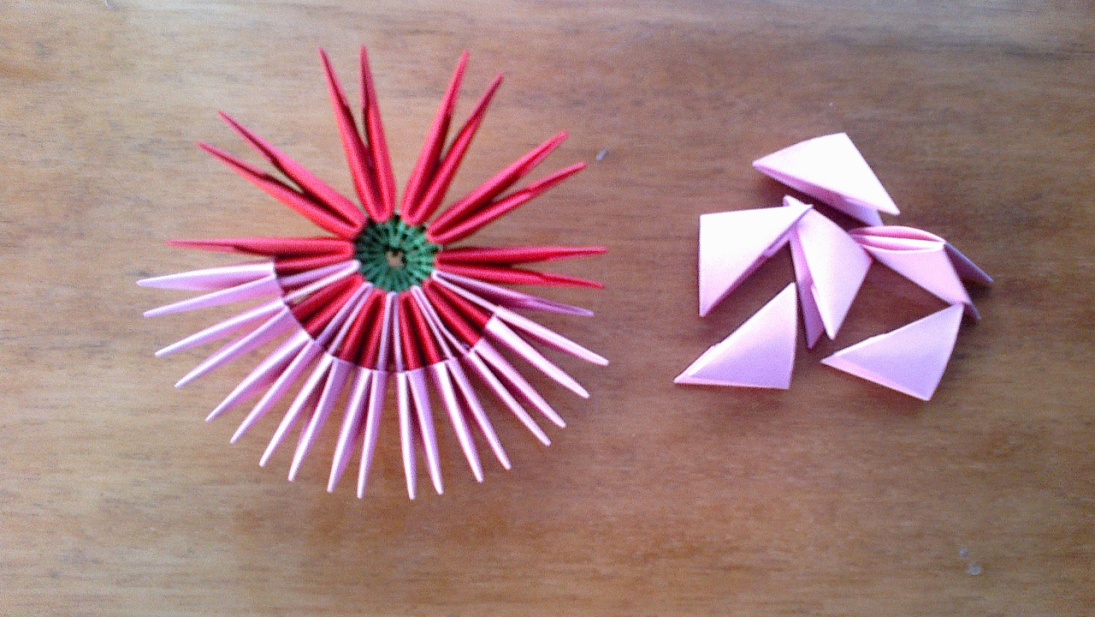 На 5-му рядку розмістити 20 модулів рожевого кольору короткою стороною вгору, а довгою стороною вниз.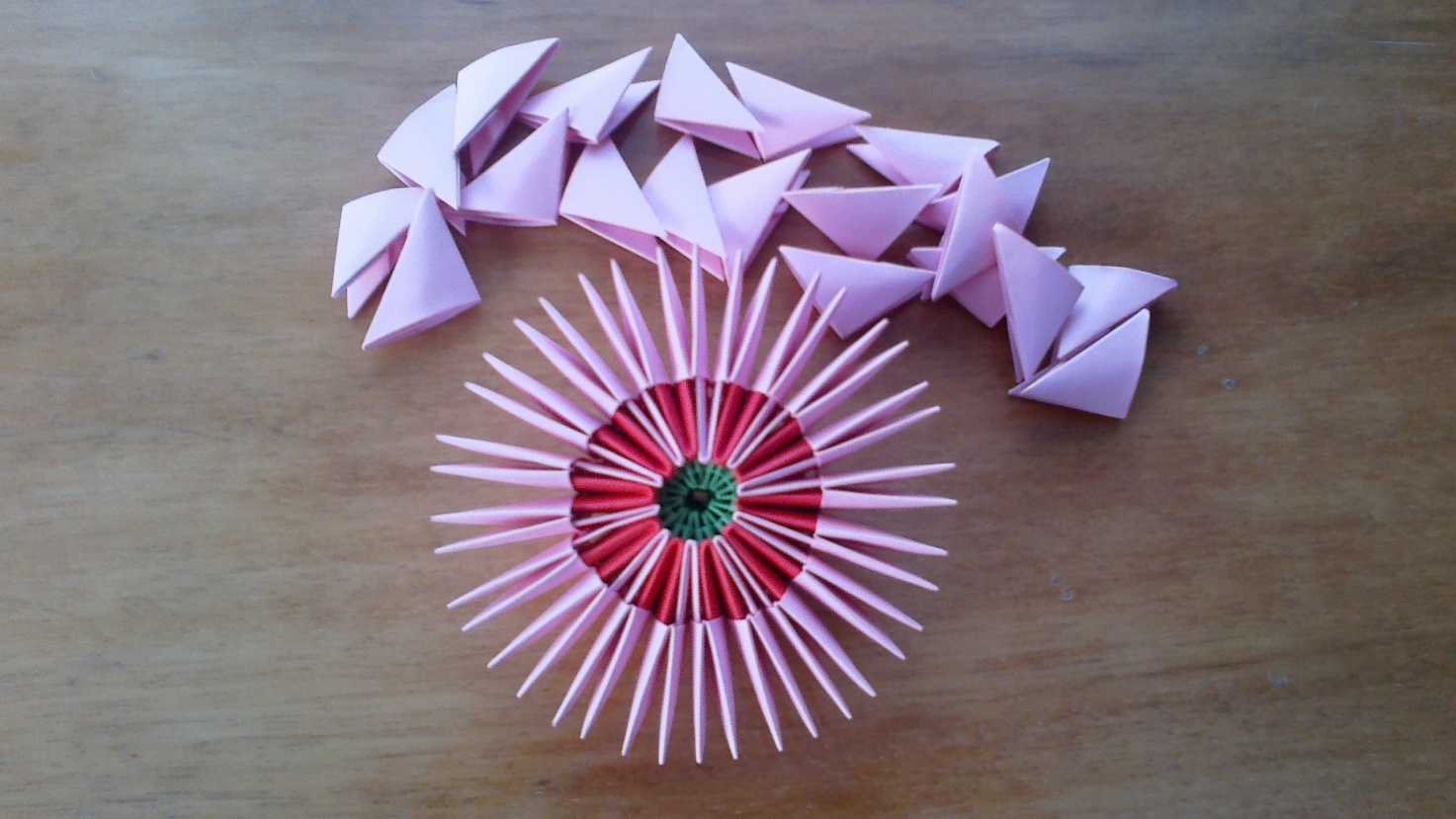 На 6-му рядку всі модулі розмістити короткою стороною вниз, а довгою – вгору.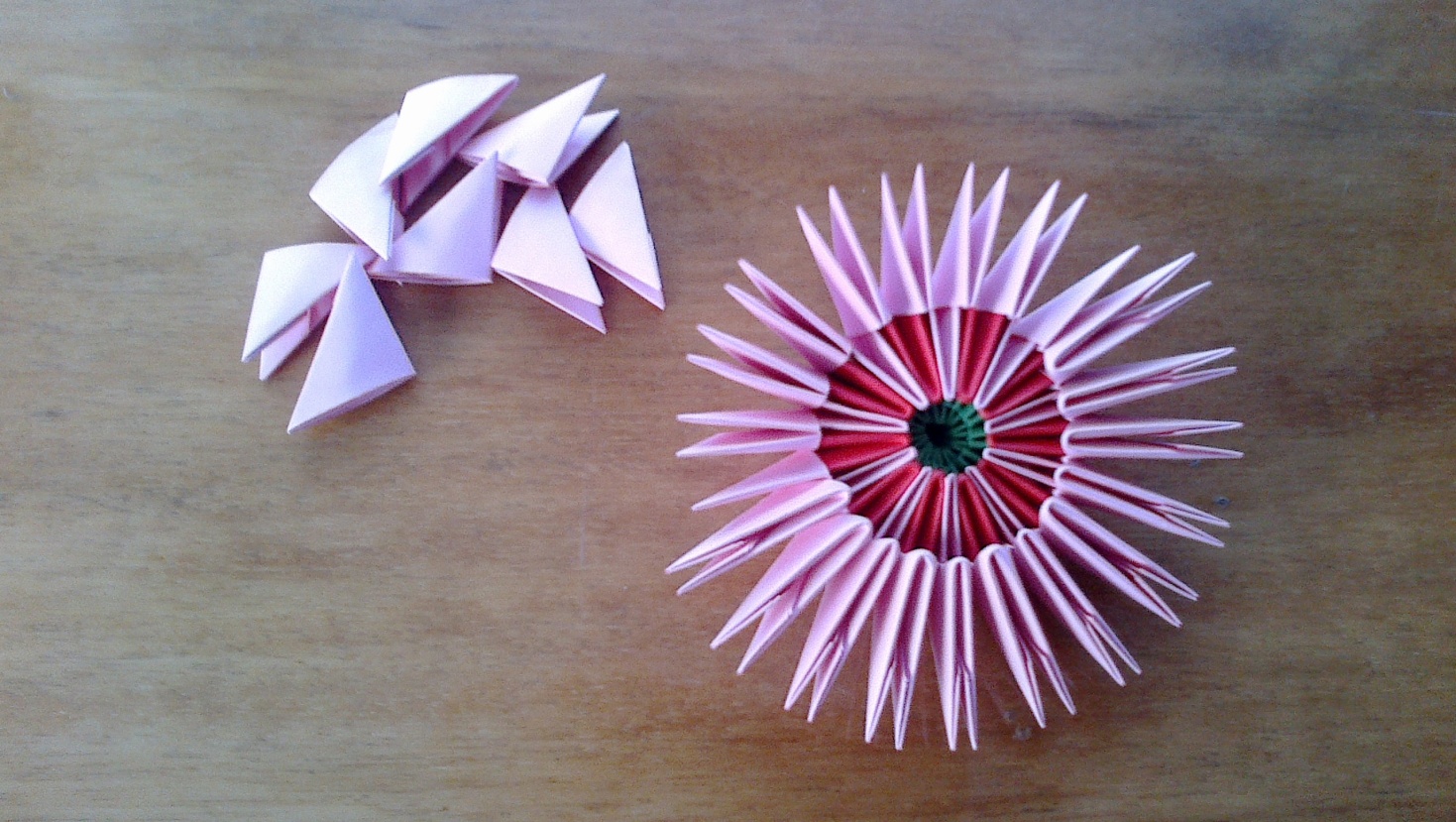 Останній рядок пелюсток прикріпити з 20 модулів, повернувши їх карманчиками вгору і чергуючи по кольору.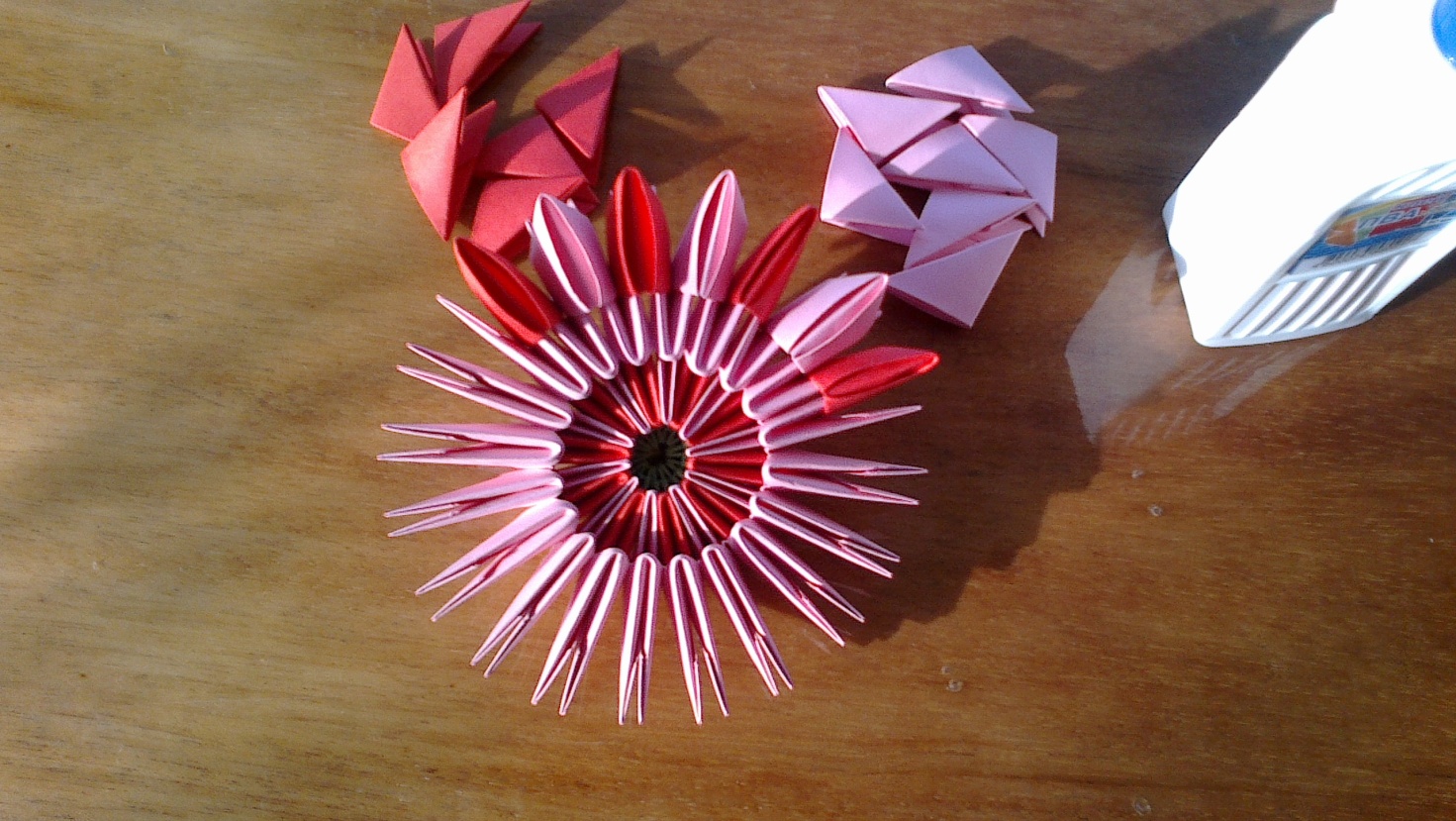 Порада: для закріплення пелюсток їх потрібно приклеїти.Зробити стебло із зеленого листка паперу розміром 21×30 см, скрутивши його в трубочку. Листочки вирізати з листка паперу розміром 4,5×7 см і приклеїти їх до стебла.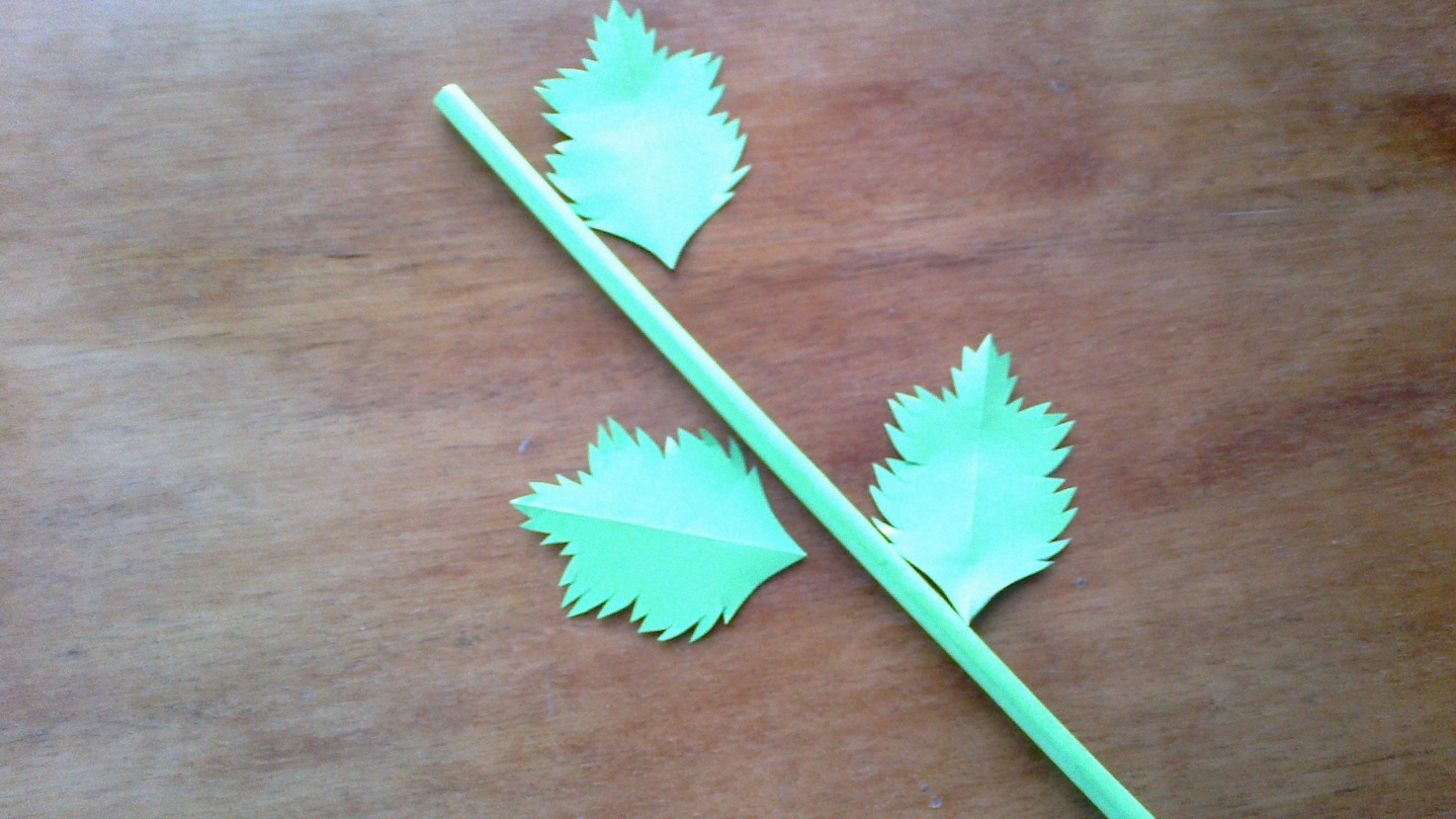 Стебло вставити в основу квітки хризантеми.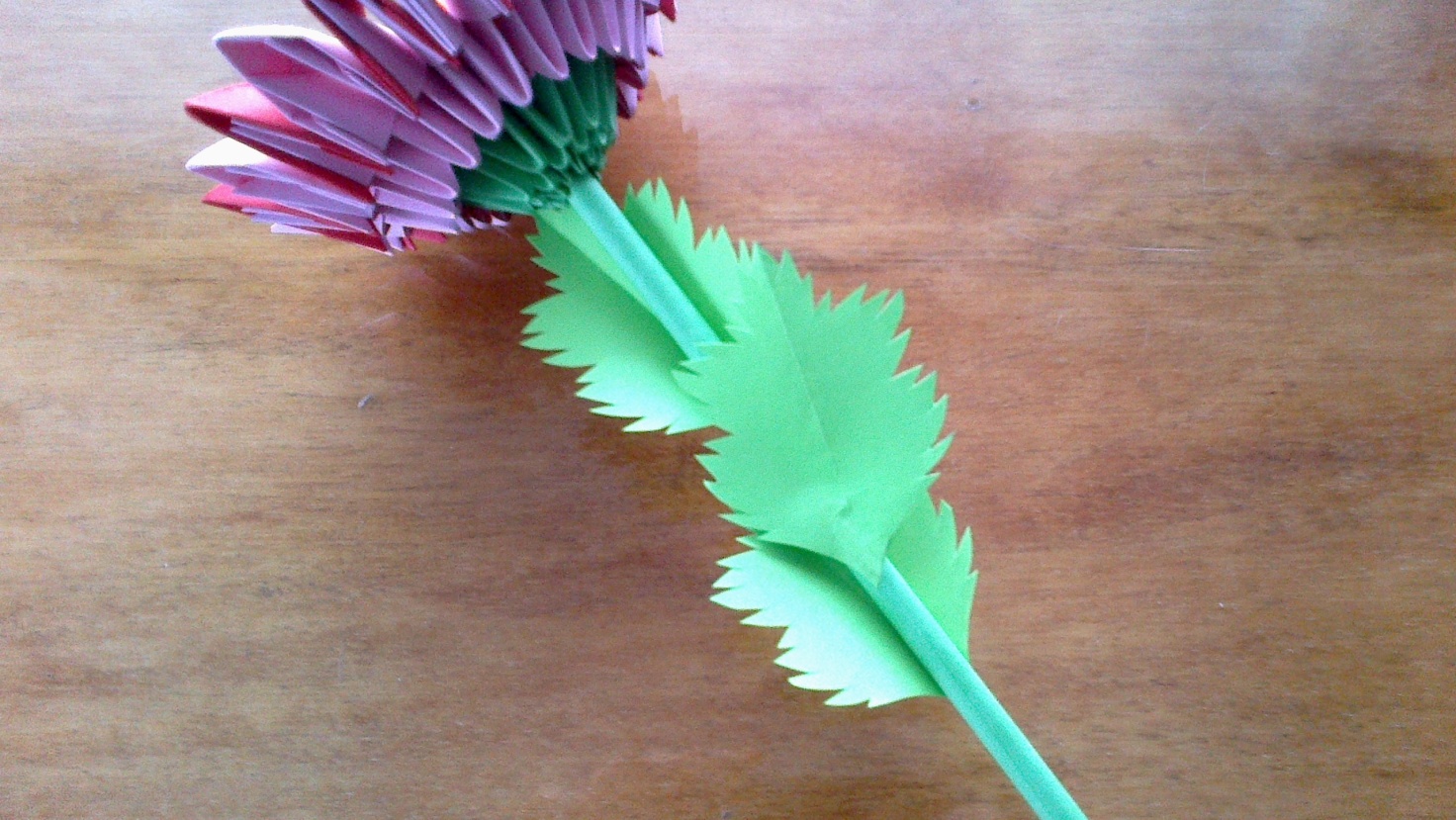 Зробити середину квітки. Для цього взяти папір розміром 4×30 см двох кольорів. Скласти папір по ширині. По лінії згину смужки зробити ножицями надрізи через 1 мм і по 10 мм. Накласти бахрому одну на одну різних кольорів і скручувати в тугу спіраль. Заклеїти кінчики смужок.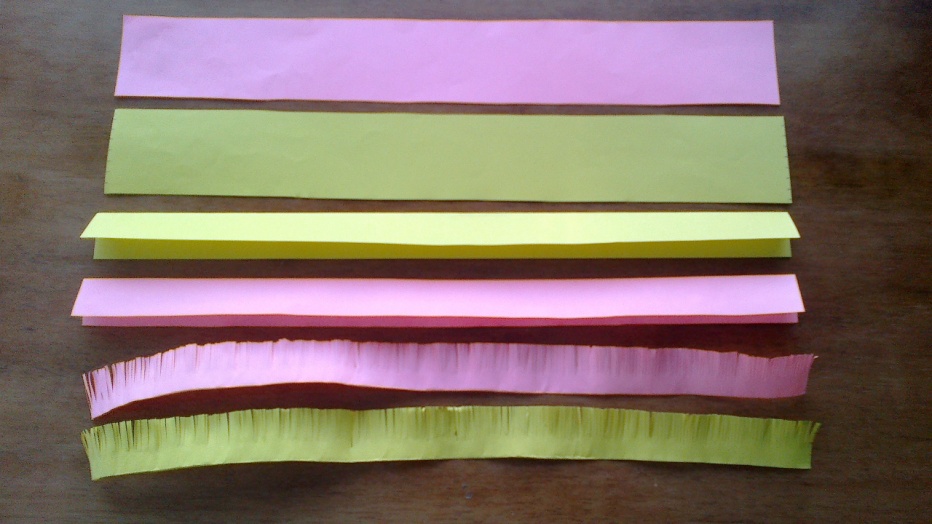 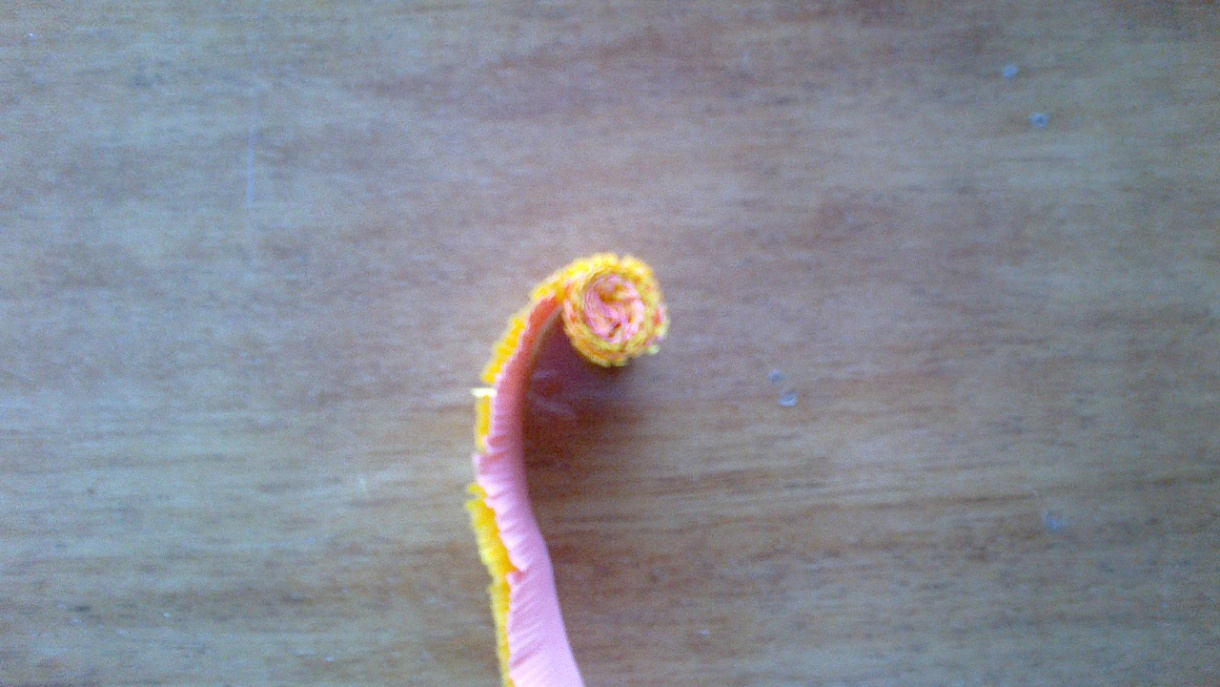 Приклеїти бахромну серединку в центр квітки.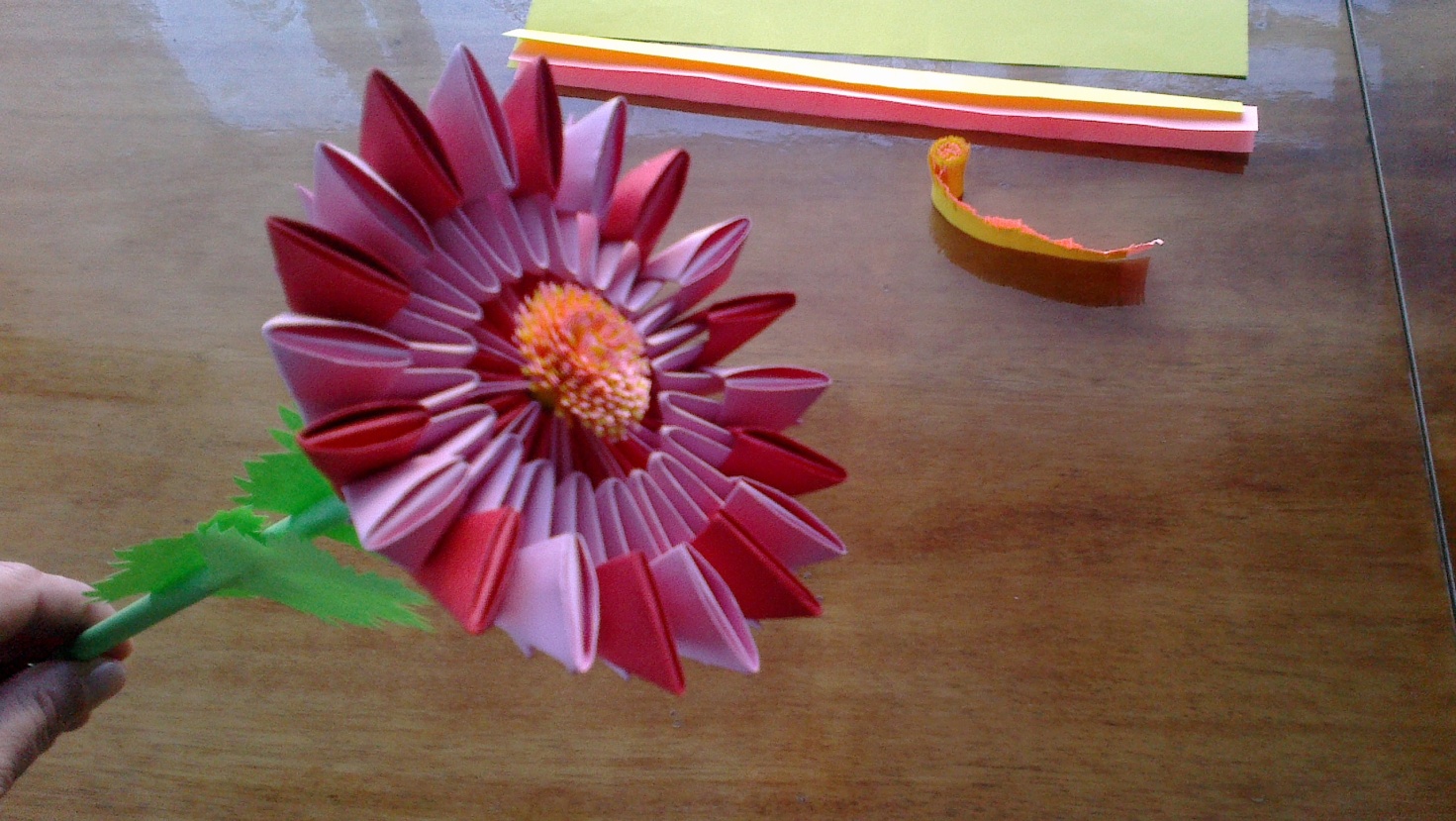 Схеми з’єднання модулів для створення хризантем різної кольорової гами.2.2. Практична діяльність. Діти виконують завдання, поставлене керівником. В ході заняття надається індивідуальна допомога.2.3. Фізкультхвилинка.Керівник: А зараз я пропоную вам трішечки відпочити і зробити цікаві вправи:Вправа «Австралійський дощ»Вихованці стоять. Керівник показує рух, усі його повторюють, поступово приєднуючись один до одного.Керівник: Чи знаєте ви, який австралійський дощ?Піднімається вітер. (Потираємо руки)Падають перші краплини дощу. (Клацаємо пальцями)Починається злива. (Плескаємо долонями по стегнам)Злива перетворюється на бурю. (Тупотимо)Ось буря стихає. (Плескаємо долонями по грудині)Стихає злива. (Плескаємо долонями по стегнам)Закінчується дощ, падають останні каплі. (Клацаємо пальцями)Шумить тільки вітер.(Потираємо долонями)Австралійський дощ скінчився. Сонце! (Діти піднімають руки догори)ІІІ. Заключна частина3.1. Підведення підсумків.Керівник: Отже, діти, я бачу, що ви вже закінчили свою роботу. Давайте разом підіб’ємо підсумки нашого заняття. Дайте відповіді на наступні запитання.Чому ви навчились на занятті?Які нові базові форми вивчили?Які висновки для себе зробили?Що ви зрозуміли про квіти?3.2. Оцінка робіт.Керівник: А зараз я пропоную вам оцінити роботу один одного.Діти висловлюють свою думкуКерівник: Ну що ж, діти, я дякую вам усім за роботу. Всі ви молодці, добре впорались зі своїми завданнями, не тільки навчилися робити квіти, а й зрозуміли, що невід’ємною частиною життя людини є природа, яку треба берегти.Висновки Оріґамі (орі – «складати», камі – «папір», тобто «складений папір») мистецтво складання паперу, створення різних фігурок і декоративних речей. Діапазон можливостей оріґамі великий: від простої дитячої гри до цілого мистецтва. Заняття оріґамі сприяє розвитку дрібної моторики пальців рук, що сприяє підвищенню інтелектуальних показників дитини. Те, що дитина зробила власними руками є для неї найбільшим досягненням, що приносить задоволення.Даний вид мистецтва вчить концентрації уваги, стимулює розвиток пам’яті, знайомить дітей з основними геометричними поняттями, розвиває просторову уяву. Розвиває художній смак і творчі здібності дітей, активізує їхню уяву і фантазію.Конструювання з паперу в техніці модульного оріґамі – цікаве та корисне заняття для дітей будь-якого віку. Отриманий виріб може бути застосований в якості подарунка, святкового оздоблення приміщення або іграшки. Адже, іграшка виготовлена власноруч набагато цінніша, ніж та, яку купили в магазині.ЗавданняОзнайомити дітей з методикою модульного оріґамі.Сформувати практичні вміння і навички роботи з папером технікою модульного оріґамі.Навчити навичкам поводження з папером.Навчити виготовляти квіту «Хризантему» технікою модульного оріґамі.Виховати інтерес і любов до мистецтва оріґамі, терпіння і посидючості на заняттях, акуратності при виконанні роботи.Розвиток у дітей просторової уяви, креативного мислення, спостережливості, абстрактного уявлення готового виробу і естетичного ставлення до дійсності. Виховати любов до прекрасного, акуратність, старанність.Рекомендації Для оріґамі потрібно правильно вибрати папір: він не повинен бути занадто м’яким, бо складки не будуть триматися, а фігурка «розвалюватиметься» і матиме неакуратний вигляд. Папір також не має бути дуже товстим, адже тоді погано згинатиметься і ламатиметься на згинах. Заздалегідь приготуйте квадратики кольорового паперу зі стороною не менше 15-.Використовуйте ножиці з тупими кінцями, щоб запобігти травматизму дітей.Користуйтеся клеєм ПВА, який швидко висихає та не залишає слідів .Використані джерелаРібцун О. Г. Навчайся разом з нами робити оріґамі  / О. Г. Рібцун, Ю. В. Рібцун. – К. : Літера ЛТД, 2012. – 64 с.Соколова С. Азбука оріґамі  / С. Соколова. – К. : Країна мрій, 2006. – 432 с. Афонькин С.Ю. Всё об оригами. / С.Ю. Афонькин, Е.Ю. Афонькина. – С.П.: Кристалл, М.: Оникс, 2005. – 269 с.Кунихико Касахара. Оригами для знатаков / Кунихико Касахара, Тоши Такахама. – ALSIO, 1987. – 167 с.Додаток 1Ілюстративний матеріал поетапного виконанняквітки «Хризантема» технікою модульного оріґаміКвітка «Хризантема» технікою модульного оріґамі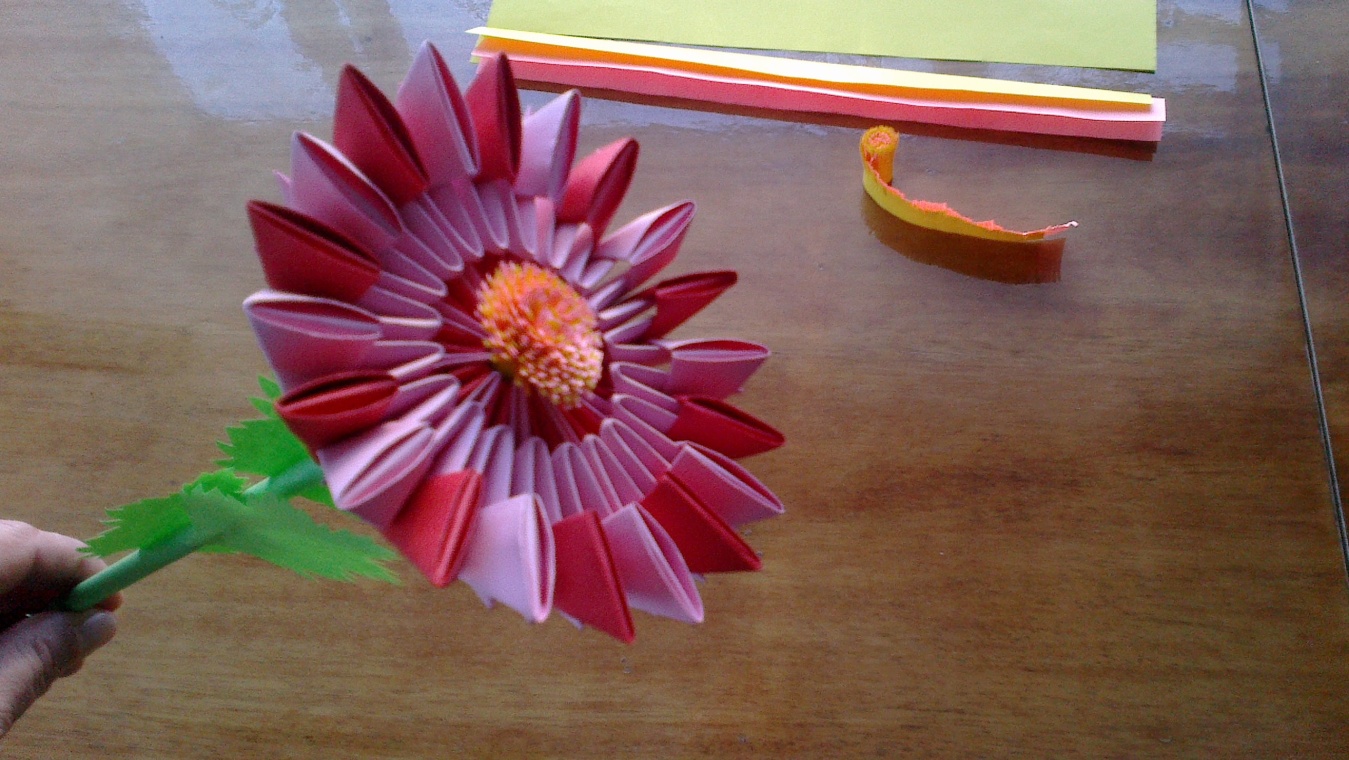 Основа квітки (3 рядки зеленого кольору).Четвертий ряд.П’ятий ряд. П’ятий ряд.Шостий ряд.Сьомий ряд.Стебло квітки.Прикріплення стебла до основи квітки хризантеми.Серединка квітки.Прикріплення серединки в центр квітки.Етапи заняттяЗміст заняття Методичні приміткиІ. Вступна частинаПідготовка матеріалів та інструментів до заняття.Підготовка гуртківців та приміщення до заняття.І. Вступна частинаПривітання, повідомлення теми та завдань заняття.ІІ. Основна частинаПояснення нового матеріалу.Повідомлення послідовності виконання виробу. ІІ. Основна частинаФізкультхвилинка.Проведення вправи «Австралійський дощ»ІІ. Основна частинаПрактична діяльність. Контроль над виконанням роботи, коригування та до допомога гуртківцям.ІІІ. Заключна частинаПідведення підсумків.ІІІ. Заключна частинаОцінка робіт.Оцінка результатів роботи гуртківців.